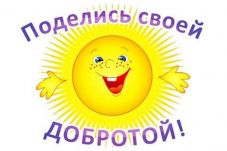 Дорогой добрых делМальчишка был голодный и босой, давно не ел, кружилась голова. В дверь постучав, воды он попросил, но женщина выносит… молока! И тот стакан — дал силы снова жить! Поверил он — есть в мире доброта! Минуло много лет… и доктором он стал. Вперед его жизнь потихоньку шла. Он на обходе женщину увидел, ту, что дала когда-то молока! Она была больна, причем серьезно, ей срочно операция нужна! Он жизнь ей спас, все силы приложив, живет и побеждает доброта!… Квитанцию к оплате принесли, "Всю жизнь платить!" — подумала тогда, и, взяв листок, не верила глазам! От радости заплакала она! Оплачен счет! Он рядом написал: «Оплачено стаканом молока!».        Эта маленькая притча трогает до слез,   не может оставить равнодушным даже самого черствого человека.  О силе доброты можно и нужно говорить  чаще. «Про доброе дело говори смело»,- учит  пословица.          В жизни нашей школы есть постоянно работающее  направление -  «Дорога  добрых дел».    	  В  лютую декабрьскую стужу  уходящего 2016 года в школьных классах было уютно и очень тепло. Тепло не только от батарей центрального отопления, а  от  детских улыбок, добрых слов, добрых чувств, которые разбудили в нежных ребячьих душах мероприятия, проходившие в рамках всероссийского  Урока доброты.    Литературные часы - путешествия, презентации, игры, беседы, психологические занятия, исследования, устные журналы, диспуты, размышления… «Доброта хочет познакомиться», «Бюро добрых услуг», «Цветок доброты», «В стране доброты»- это в начальных классах.  	 «Тайна слова «Доброта», «Путями доброты»- это на уроках русского языка и литературы.А старшеклассники решали острые проблемы современности - как сохранить тепло своей души, легко ли быть добрым …  Завершала Уроки доброты акция Совета ДОО «Фадеевец»- «Мамины глаза, добрее  нет на свете»  